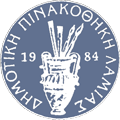 ΔΕΛΤΙΟ ΤΥΠΟΥΜεγάλη η προσέλευση στην Έκθεση για τον Μηχανισμό των ΑντικυθήρωνΛαμία, 17/11/2016Σημαντική επιτυχία σημείωσε η Έκθεση για τον Μηχανισμό των Αντικυθήρων στην Αίθουσα Αρχαίας Αγοράς της Δημοτικής Πινακοθήκης Λαμίας «Αλ. Κοντόπουλος», που τελείωσε στις 11 Νοεμβρίου 2016.        Πλήθος κόσμου είχε την ευκαιρία να γνωρίσει μέσα από τεκμηριωμένα κείμενα, φωτογραφίες και άλλο εποπτικό υλικό που παρείχε το Πανεπιστήμιο Αθηνών και η επιστημονική- ερευνητική ομάδα του καθηγητή κ. Ξενοφώντα Μουσά, το διασημότερο αρχαιολογικό εύρημα του Μηχανισμού των Αντικυθήρων που απέδειξε την  υψηλού επιπέδου τεχνολογική γνώση των αρχαίων Ελλήνων.    Περισσότεροι από χίλιοι μαθητές επισκέφθηκαν την Έκθεση. Πιο συγκεκριμένα, στη Δημοτική Πινακοθήκη Λαμίας ξεναγήθηκαν μαθητές και μαθήτριες απ΄ τις παρακάτω σχολικές μονάδες: 1ο Δημοτικό σχολείο Λαμίας, 2ο Δημοτικό σχολείο Λαμίας, 3ο Δημοτικό σχολείο Λαμίας, 10ο Δημοτικό σχολείο Λαμίας, 12ο Δημοτικό σχολείο Λαμίας, 15ο Δημοτικό σχολείο Λαμίας, 17ο Δημοτικό σχολείο Λαμίας, 5ο Γυμνάσιο Λαμίας, 6ο Γυμνάσιο Λαμίας, Μουσικό σχολείο Λαμίας (Γυμνάσιο-Λύκειο), Εκκλησιαστικό σχολείο Λαμίας (Γυμνάσιο-Λύκειο) και ΕΠΑΛ.